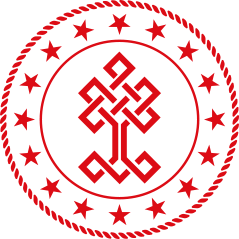 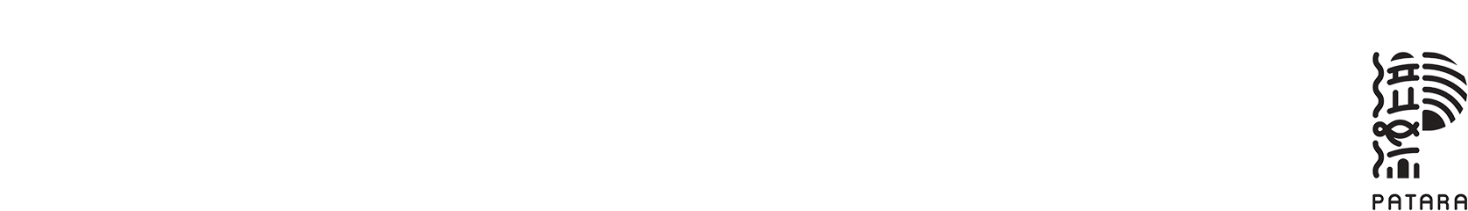 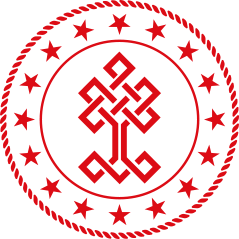 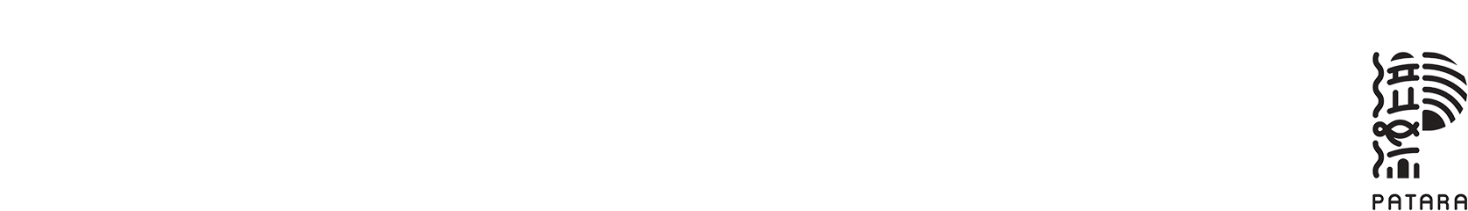 T.C.KÜLTÜR VE TURİZM BAKANLIĞIDöner Sermaye İşletmesi Merkez Müdürlüğü Bilgi İşlem ve Destek Hizmetleri Grup BaşkanlığıWEB SAYFASI DUYURU ONAY FORMUBirim Adı:                                                                 Duyuru  	 Değişiklik 	         Yeni konuKonu AçıklamaTarih:İzzet GÜVENMerkez Müdürüİşçi Blokları Mah. Muhsin Yazıcıoğlu Cad. No:50 100. Yıl -Çankaya/ANKARA Tel: (312) 470 80 00 Fax: (312) 312 11 25www.dosim.kulturturizm.gov.tr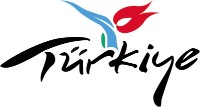 Konu Gönderim Şekli :   E- Mail           Elden